                                                                                                          ПРОЄКТ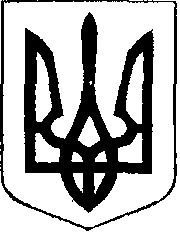                                                У К Р А Ї Н А  Жовківська міська рада  Львівського району Львівської області	___-а сесія  VIII-го демократичного скликання 				         РІШЕННЯвід  __________________ р.    №  ___	         м. ЖовкваПро надання дозволу на виготовлення технічної документації із землеустрою щодо встановлення (відновлення) меж земельної ділянки в натурі (на місцевості) для ведення товарного сільськогосподарського виробництва на території Жовківської міської ради Львівського району Львівської областіРозглянувши клопотання громадян про надання дозволу на виготовлення технічної документації із землеустрою щодо встановлення (відновлення) меж земельної ділянки в натурі (на місцевості) для ведення товарного сільськогосподарського виробництва на території Жовківської міської ради, Львівського району Львівської області, керуючись ст. 12, 186, ч.5 п.1 Перехідних положень Земельного кодексу України, ст.55 Закону України «Про землеустрій», Законом України «Про порядок виділення в натурі (на місцевості) земельних ділянок власникам земельних часток (паїв)», п. 34 ст. 26 Закону України «Про місцеве самоврядування в Україні», за погодженням постійної комісії з питань земельних відносин, земельного кадастру, планування території, будівництва, архітектури, охорони пам’яток, історичного середовища, природокористування та охорони довкілля, Жовківська міська радаВ И Р І Ш И Л А:1. Надати дозвіл громадянам (згідно додатку до рішення) на виготовлення технічної документації із землеустрою щодо встановлення (відновлення) меж земельної ділянки в натурі (на місцевості) для ведення товарного сільськогосподарського виробництва на території Жовківської міської ради Львівського району Львівської області.2. Контроль за виконанням рішення покласти на постійну комісію з питань земельних відносин, земельного кадастру, планування території, будівництва, архітектури, охорони пам’яток, історичного середовища, природокористування та хорони довкілля (Креховець З.М.)Міський голова                          		                 Олег ВОЛЬСЬКИЙ Додаток до рішенняЖовківської міської ради №_____ від ________________Секретар ради                                                                                     М. Грень№ з/пПрізвище, ім’я, по батькові особи, якій виділена земельна частка (пай) у натурі (на місцевості) та надана у власність земельна ділянкаПлоща земельної ділянки в умовних кадастрових гектарах1Ях Степанія Ярославівна1,672Хавунка Олег Мар’янович1.233Худик Ярослава Петрівна1,794                   Худик Ярослава Петрівна2,155Сенчук Марія Петрівна1,086Прийма Оксана Володимирівна0,4557Радоманська Наталія Володимирівна0,4558Перетятко Надія Дмитрівна                 0,70    9Шеремет Ганна Василівна1,0310Кіянка Ірина Богданівна0,41511Інгульська Ганна Богданівна0,41512Пірко Ольга Василівна1,6713Пірко Ольга Василівна1,0614Малоїд Володимир Михайлович1,4415Чучвара Галина Василівна1,7516Дембіцька Наталія Зіновіївна0,8617Велика Олександра Василівна1,7518Дацик Галина Дмитрівна2,8219Дацик Галина Дмитрівна2,2620Касіян Костянтин Григорович2,1121Грещак Богдан Михайлович1,0322Макогін Микола Степанович1,7623Мариняк Володимир Казимирович0,6624Криницька Наталія Володимирівна1,6725Сабан Оксана Михайлівна2,0126Вихопень Надія Григорівна1,2727Горлай Любов Петрівна2,1128Горлай Іван Ярославович1,3929Горлай Іван Ярославович2,1130Кашуба Іванна Володимирівна1,6731Саган Ганна Василівна1,4832Заклінська Марія Григорівна1,6733Заклінський Володимир Іванович1,3534Іванець Надія Петрівна0,9135Баглай Богдан Іванович2,0036Пристанська Марія Григорівна1,0537Наконечна Любов Василівна1,7538Полоцька Марія Василівна2,1139Брухаль Марія Павлівна1,6640Худик Марія Степанівна0,66541Худик Дарія Степанівна0,66542Данильченко Галина Анатоліївна1,2943Наконечний Михайло Васильович1,7544Процайло Михайло Михайлович1,0745Слука Галина Григорівна1,6746Лісовська Теодозія Іванівна1,1547Горєлов Олександр Сергійович0,27548Горєлова Юлія Сергіївна0,27549Іванюк Дарія Дмитрівна0,8850Котович Віра Іванівна1,9151Шеремет Ганна Михайлівна1,4452Герман Катерина Федорівна0,2253Залізко Анна Василівна1,3854Павелко Андрій Богданович0,8355Колієвська Іванна Василівна2,0156Середа Оксана Михайлівна 1,3057Петрів Ярослав Петрович2,4558Бучма Зіновій Володимирович2,6259Болозовський Любомир Богданович1,4160Болозовський Руслан Богданович1,4161Павелко Ярослава Федорівна1,1562Полоцька Марія Василівна2,1163Пелих Юрій Григорович1,4264Пелих Юрій Грогорович1,6665Рогуля Парасковія Войтикіна1,7166Гутий Ярослав Петрович1,1467Дудик Марія Богданівна1,0568Витрикуш Марія Василівна2,0169Верхрацька Ольга Іванівна2,8270Гульгун  Василь Петрович1,4071Охрісько Ганна Федорівна0,9772Охрісько Ганна Федорівна2,0173Скоропад Галина Василівна1,2474Скоропад Галина Василівна1,2575Хміль Володимир Степанович1,8076Федечко Ганна Петрівна1,6677Муравська Анастасія Михайлівна1,7578Муравська Анастасія Михайлівна1,6779 Муравська Анастасія Михайлівна0,9880Скіп Галина Василівна2,51